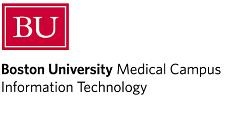 Installing a Network Printer on a Macintosh ComputerConnect to the Internet, and VPN (if necessary).  Please visit the printer manufacturer’s website and download the OS X drivers for your specific printer model.  Once you have the correct drivers, follow the steps below:Open System Preferences (one way is to click the Apple then System Preference)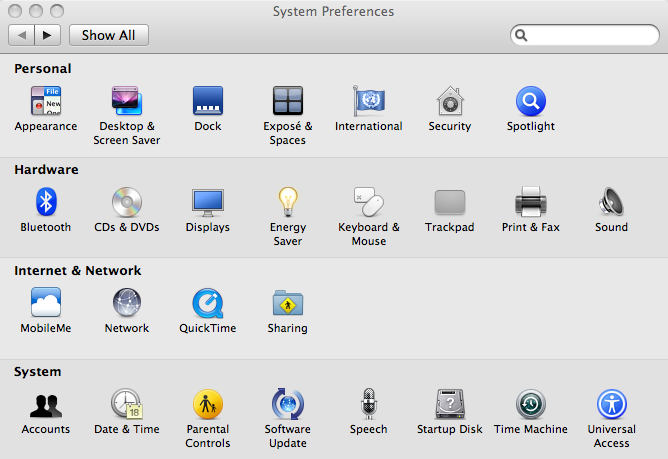 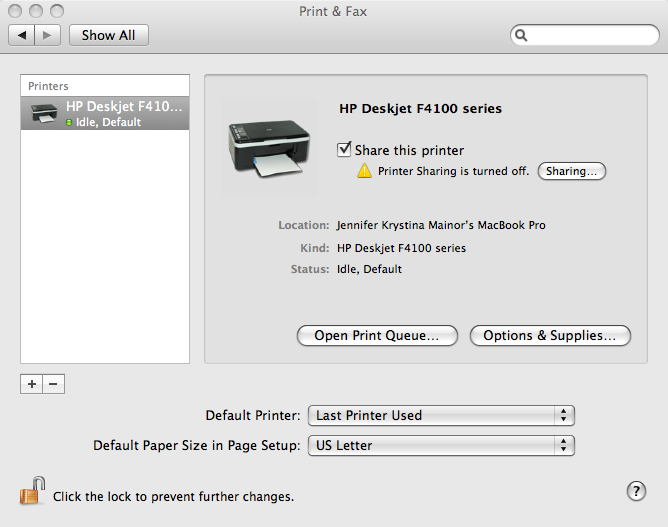 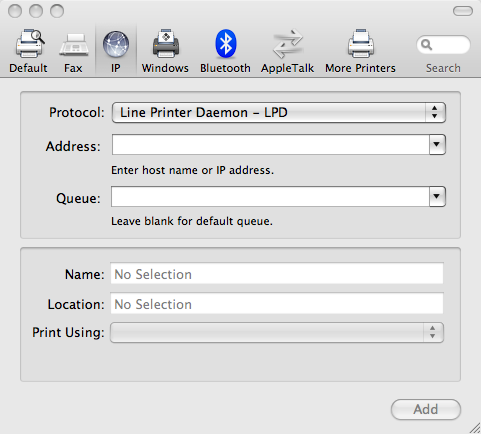 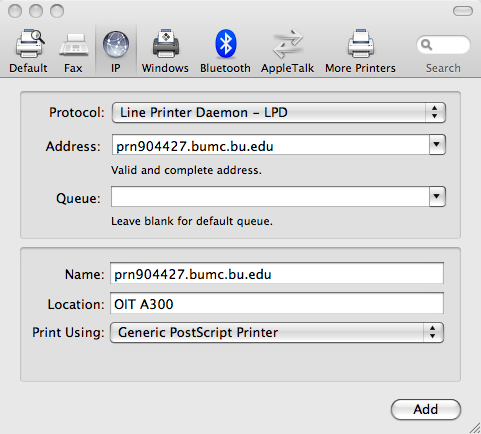 Click Add.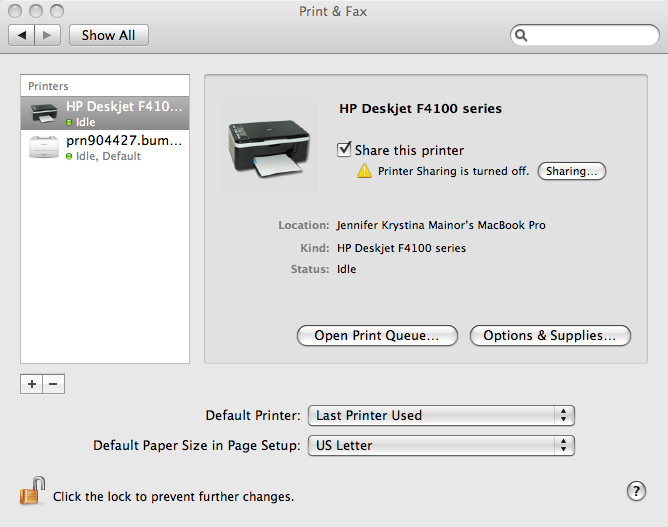 